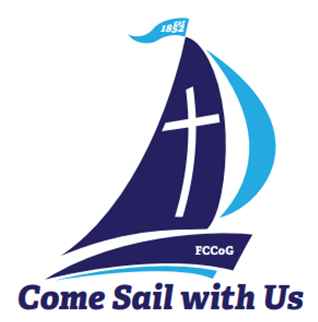 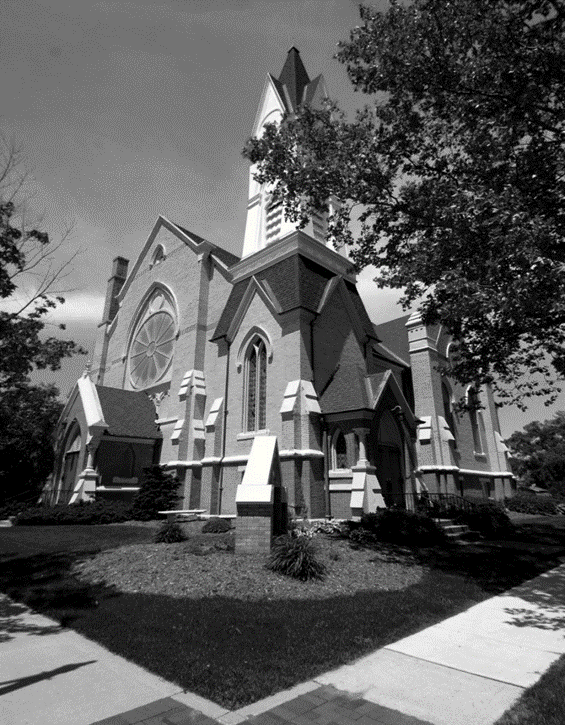 *Thank you to all for your Prayers! Please feel free to send a card to anyone listed above.New Member Class: We will hold a class in September (after Labor Day). Please contact the church office or Pastor Ed for more info if you are feeling led to join this community of faith by becoming a member or would like more info on transferring your membership. Baptisms: Any for any member that would like to have their child baptized or would themselves, like to be rebaptized to “refresh” your faith in the Holy Spirit, please contact the office and we can schedule your baptism on an individual basis!Our Nurse is available Mon. and Tues. from 8-4, and Thurs. from 8-12. If you have medical questions, concerns, or need a ride, please call/text Patrice at (616) 894-7288 for assistance.Free COVID tests are still available in the lobby!Blood pressure checks will again be offered prior to church on Sunday mornings. Please see Patrice in the church lobby if you’d like to get yours checked.988 is a suicide and crisis hotline that is free and available 24/7. If you or someone you love is in distress or crisis, is struggling with drug or alcohol abuse or suicidal thoughts call/text 988 for immediate assistance at any time. If you’d like to live chat go to 98ifeline.org.RESTORATION & PRESERVATION PROJECT NEWS: Renovation on the Rose Window is almost complete. Work on the remaining stained-glass windows around the building, will begin soon!Updates to our HVAC system are still being completedBrick work to the exterior of the church will begin in soon. Painting to the exterior of the church will be the final area to restore & will begin after the brick work is completed.If you know of someone who might be interested in helping restore the former beauty of the building, please contact the office. Because of the extensive work needed, the Trustees sought out experts in these areas so the results will last for the next 40 years. A new option to donate and tithe, is to scan the QR code with your phone. It will link you directly to www.tithe.ly.com a Christian based website that is available to you. From there, you will set up your own account and be able to give electronically via your phone or computer. 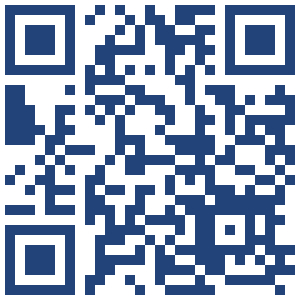 Scan our new QR code to sign up to give today!2023 Tithing boxes are still available by the church bulletin board and in the narthex (see a Deacon for assistance in finiding your box). If you would like a box assigned to you, please contact the church office and we can provide you with a card or box. Thank you for your continued support!The church  SUMMER office hours are Mon. through Thurs. from 9:00-3:30 with a break from 12:00-12:30pm. Please call ahead if you need assistance. Contact Info: Please update your contact info (new address, email or phone number) to receive church mailings, with the church office. *You need not be a member to receive all the latest news and updates!The office will be closed the week of July 3-8.Meeting: our next meeting will be Tues., Aug. 8 at 6:30pm with the goal of planning for the fall.Welcome to our new members Jim Case, Tim Hyde, and Terri Merritt who all came to our organizational meeting in June. They have already stepped up and accepted jobs that help with worship.Coffee Service: we now have signup sheets for Aug. and Sept. for volunteers to help! Please sign up to help, by the church office.Special Music Performances for July: July 2: Janet Tower and Cindy PerryJuly 9: Chancel ChoirJuly 16: Don GibbsJuly 23: TBAJuly 30:TBASpecial Music Volunteers: If you would like to sing with the choir, or provide special music, please contact Julie Momber or the church office.Summer Practices (July and August): are the first and second Sundays each month at (9:30am in the sanctuary; The group then sings the second Sunday each month. If you are of high school age or older and interested in singing with the Chancel Choir, contact Julie Momber, or come to a rehearsal. No audition is necessary!  We are on break for summer! Practices will resume in September. All children ages pre-kindergarten through 5th grade are welcome to join us! Contact Candy Outman for more information.To join the group or for more info on upcoming PF Youth trips, call/text Claude Johnson at 616-894-5595 or email: claudej2002us@yahoo.com.Sunday School Classes are on break until the fall. Classes will begin again on Come Gather Sunday, September 10th. We are looking for new teachers for the fall! Please see Fran Gibbs if you would like to teach one Sunday a month, or fill in when needed.Children’s Sermons If you have a 4 minute or less message for young children and would like to share that message in church, see Fran Gibbs or the call the office..VBS: We just finished a very successful Vacation Bible School reaching about 30 kids from preschool through 5th grade. It “takes a village” to pull off such an event. First, thank you to everyone who made an “egg donation” as the proceeds were overwhelming! We would not have had the success that we had had it not been for Candy Outman and the Buzy Bees Program. She helped get the kids ready and delivered them to lunch with lots of help and enthusiasm. The publicity was fantastic thanks to the support of Angela in the office. She created everything we needed to make things fun and for the kids to have a keepsake, play games, and learn about characters, plus she put together the PowerPoint that Rachel Milam ran for us daily. Jack Grimes was our ‘go to man’ to be the official timekeeper, ticket taker, water distributor, and any errand needed before and during VBS. The kitchen crew was so well organized that we fed kids and adults in less than a half hour with not only lunch, but a railroad themed snack in the afternoon. Many of you donated food, water bottles, and time to keep us ‘on track’. Our group leaders were fantastic in making sure the kids had fun, fed, and occupied if there was left over time. I thank Mary Snow, Terri Merritt, Holly Case, and Rachel Milam for their dedication and NOT loosing anyone! Station Leaders that met each group with enthusiasm were Pastor Ed at Bible Adventures, Chris Hubbard at Imagination Station, Kathy Jeppesen and Olivia at games, and Fran Gibbs at KidVid showing a short video about kids following Jesus. YOU CAN’T IMAGINE HOW LUCKY WE ARE TO HAVE A PASTOR AND HIS WIFE give up their work schedules and give so much to our program. Thank you to all who made a great, loving adventure for the youth attending this program!Happy Birthday! To Terri Merritt (7/2), Betty Houle (turns 101! on 7/4), Jim Koski (7/4), Deb Dieckman (7/5), Claude Johnson (7/6), Cindy Hanson (7/7), Harry Riddle (7/9), Martin Boon (7/9), Carla Durdle (7/12), Darlene Petersen (7/18), Chris Hubbard (7/19), Cap Tower (7/19), Blake Rowland (7/22), Emily Franklin (7/27), and Sarah Milam (7/28).Happy Anniversary! To Jerry & Gloria McPherson (7/12).We are always looking for ways for our congregation to be involved in our Sunday Service! Here are some areas you can help: Nursery Helper (background check required). We have a full time helper in the Nursery but we are still looking for a volunteer every Sunday (background check required) to help the full time staff, if and when needed. *Contact the office or Pastor Ed for more info. Coffee service: a new list is posted for June. We ask for at least 2 helpers per Sunday. Liturgist (to join the list, contact the church office). Sound Techs:. If interested, contact the church office (training is available).Please see the signup sheets by the church bulletin board in the lobby. *Many dates are still available! Registration packets for fall classes are still available. If you or someone you know would like more information on our to a wonderful, fun & loving Christian based school, contact the office. Space is limited so please call the church office if you would like more information or to make arrangements to have a packet emailed, mailed or pick one up in the office! Thank you! to everyone who came out and supported our preschool program and helped ‘Dunk the Pastor!’ It was a wonderful day filled with love and fun!Summer Buzy Bee Program: is once again, a great success with almost 15 kids per day! This program is a great “ice-breaker” for new students who will attend in the fall. And is fun for current students to continue coming to class. This summer program is for children 3-7 years old. The class is three days a week: Mon. through Wed. from 9-11:30am begining June 12th. There will be no classes the week of July 4th. Due to the restoration project, the last day of classes will be July 27th. *Please call the church office for more information or to register your child today. Circle Members are on break until the fall. Our groups will meet again on  Sept. 6th. If you would like more information on joining these groups, contact Rosel Eagles at 616-754-8618 (for Winslow Circle) and Fran Gibbs at 616-754-7714 (for Bethany Circle).Terri Lynn Nuts We still have a few items left. *Please see Chris Hubbard to purchase any reamining items. WF Kitchen Clean Up: Mark your calendar for Wed., Aug. 30 at 10:00am if you can help clean the kitchen! Bring your rags and favorite cleaning supplies. WF Board Meeting: The WF Board Meeting will be held immediately following the kitchen cleaning.~ July 2023 ~Calendar Notes: ~ August 2023 ~Calendar Notes: IN OUR PRAYERSIN OUR PRAYERSIN OUR PRAYERSIN OUR PRAYERSIN OUR PRAYERSOUR MILITARY: Matthew Crittenden, Jordan Varney, Paul Lepley, TJ Curry, Joshua Roose, Stephanie Roose, Melissa Staffen, Rick Grimes, Joe Suchowolec, Griffin Gloden, and Kyle Durdle.OUR MILITARY: Matthew Crittenden, Jordan Varney, Paul Lepley, TJ Curry, Joshua Roose, Stephanie Roose, Melissa Staffen, Rick Grimes, Joe Suchowolec, Griffin Gloden, and Kyle Durdle.OUR MILITARY: Matthew Crittenden, Jordan Varney, Paul Lepley, TJ Curry, Joshua Roose, Stephanie Roose, Melissa Staffen, Rick Grimes, Joe Suchowolec, Griffin Gloden, and Kyle Durdle.OUR MILITARY: Matthew Crittenden, Jordan Varney, Paul Lepley, TJ Curry, Joshua Roose, Stephanie Roose, Melissa Staffen, Rick Grimes, Joe Suchowolec, Griffin Gloden, and Kyle Durdle.OUR MILITARY: Matthew Crittenden, Jordan Varney, Paul Lepley, TJ Curry, Joshua Roose, Stephanie Roose, Melissa Staffen, Rick Grimes, Joe Suchowolec, Griffin Gloden, and Kyle Durdle.Ongoing Prayers for:Ongoing Prayers for:Ongoing Prayers for:Ongoing Prayers for:Ongoing Prayers for:Lucas HopkinsRob SansomJerry HaverdinkAngela JackwiczWilson & Barb HoyStacy GarlickMelissa AndrewsJohn EmersonDr. Joe & Valerie MejiaKen & Kathy ReedJames & Pauline GriffithDiane JonesJohn KoppenolJoann GanzevoortKim MassengaleClaude JohnsonBrian Tiffany Clifford HerrbodtTrudy PetersenDarlene PetersenFCC Family At Care Facilities:FCC Family At Care Facilities:FCC Family At Care Facilities:FCC Family At Care Facilities:FCC Family At Care Facilities:Bette Houle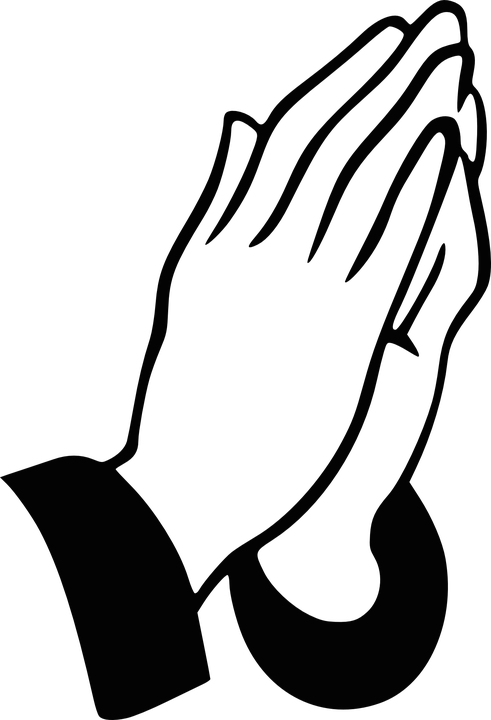 Corla MorganBarb & Wilson HoyPat TothDoris Dieckman MarshallCap (Ray) TowerBette HouleCorla MorganBarb & Wilson HoyPat TothDoris Dieckman MarshallCap (Ray) Tower-at The Brook Assisted Living, Cedar Springs -at SHUM RNC, Room #103-at Canal View Houghton County Medical Facility-at Hathaway Hills Assisted Living, Room #15-at Boulder Creek Assisted Living, Room #8-at Hathaway Hills Assisted Living, Room #10-at The Brook Assisted Living, Cedar Springs -at SHUM RNC, Room #103-at Canal View Houghton County Medical Facility-at Hathaway Hills Assisted Living, Room #15-at Boulder Creek Assisted Living, Room #8-at Hathaway Hills Assisted Living, Room #10-at The Brook Assisted Living, Cedar Springs -at SHUM RNC, Room #103-at Canal View Houghton County Medical Facility-at Hathaway Hills Assisted Living, Room #15-at Boulder Creek Assisted Living, Room #8-at Hathaway Hills Assisted Living, Room #10Prayers for Members, Family and Friends:Prayers for Members, Family and Friends:Prayers for Members, Family and Friends:Prayers for Members, Family and Friends:Prayers for Members, Family and Friends:Bonnie WickerhamRose RiddleBonnie WickerhamRose RiddleFCC Member and Friend to allFCC Member and Friend to allFCC Member and Friend to allFCC Member and Friend to allFCC Member and Friend to allFCC Member and Friend to allSpecial Prayers For:Special Prayers For:Special Prayers For:Special Prayers For:Special Prayers For:Cindy & Peter Hanson for the passing of her father, Jerry Haverdink, on June 27.Friend of the Tipton family who is having treatments for leukemia.Cindy & Peter Hanson for the passing of her father, Jerry Haverdink, on June 27.Friend of the Tipton family who is having treatments for leukemia.Cindy & Peter Hanson for the passing of her father, Jerry Haverdink, on June 27.Friend of the Tipton family who is having treatments for leukemia.Cindy & Peter Hanson for the passing of her father, Jerry Haverdink, on June 27.Friend of the Tipton family who is having treatments for leukemia.Cindy & Peter Hanson for the passing of her father, Jerry Haverdink, on June 27.Friend of the Tipton family who is having treatments for leukemia.Special Wishes For:Special Wishes For:Special Wishes For:Special Wishes For:Special Wishes For:Bette Houle will turn 101 years old on July 4th! Bette Houle will turn 101 years old on July 4th! Bette Houle will turn 101 years old on July 4th! Bette Houle will turn 101 years old on July 4th! Bette Houle will turn 101 years old on July 4th! Pastoral NewsStewardship NewsParish Nurse NewsRestoration and Preservation for Our ChurchChurch Office NewsDeacons NewsChancel Choir NewsChildren’s Praise Choir NewsPF Youth NewsChristian ED NewsMutual Ministry OpportunitiesCelebration NewsPreschool NewsWomen’s Fellowship NewsSunMonTueWedThuFriSat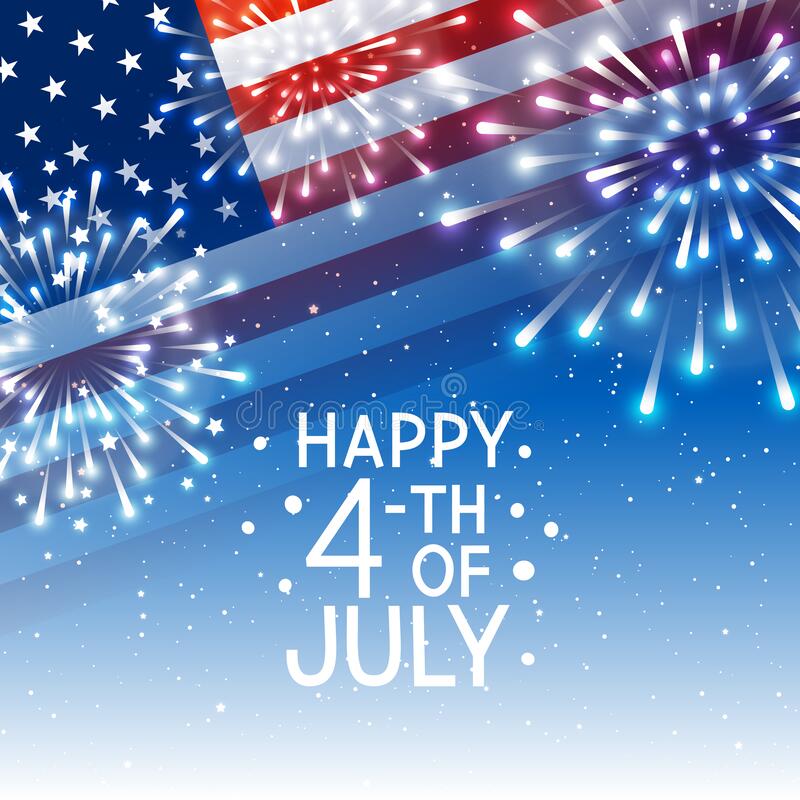 12 Communion &Independence Day Recognition9:30 Choir Practice10:30 WorshipSpecial Music – Janet Tower and Cindy Perry3p Venture Crew3No Buzy Bees 7/3 to 7/54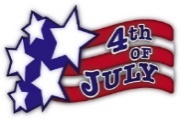 510a PURLS611a GAMA4:30 Scouts (all)7:30 AA7899:30 Choir Practice10:30 WorshipSpecial Music – Chancel Choir10Buzy Bees9-11:30am11110a PURLS134:30 Scouts (all)7:30 AA14151610:30 WorshipSpecial Music – Don Gibbs3p Venture Crew17Buzy Bees9-11:30am181910a PURLS204:30 Scouts (all)7:30 AA214a Danish Festival Air Breakfast222310:30 WorshipSpecial Music – Larry Alman24*Last Week of Buzy Bees9-11:30am6:30 Trustees252610a PURLS274:30 Scouts (all)7:30 AA28293010:30 WorshipSpecial Music – TBA31Happy Independence Day to all!Happy Independence Day to all!Happy Independence Day to all!Happy Independence Day to all!Happy Independence Day to all!SunMonTueWedThuFriSat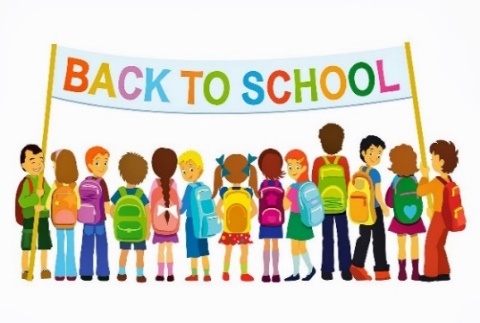 1210a PURLS311a GAMA4:30 Scouts (all)7:30 AA456Communion9:30 Choir Practice10:30 WorshipSpecial Music – Stephanie Clark and Family3p Venture Crew786:30 Deacons910a PURLS104:30 Scouts (all)7:30 AA1112139:30 Choir Practice10:30 WorshipSpecial Music – Chancel Choir14151610a PURLS174:30 Scouts (all)7:30 AA181920    Back to School Blessing10:30 WorshipSpecial Music – Dave & Marie Hodges3p Venture Crew21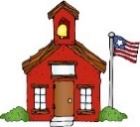 First Day of School! (Public)6:30p Trustees222310a PURLS244:30 Scouts (all)7:30 AA25262710:30 WorshipSpecial Music – TBA28293010a Kitchen Cleaning w/Board Mtg. to follow31